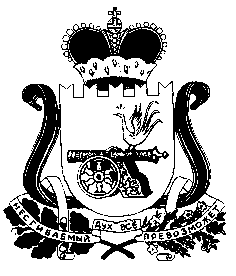   АДМИНИСТРАЦИЯ МУРЫГИНСКОГО СЕЛЬСКОГО ПОСЕЛЕНИЯ ПОЧИНКОВСКОГО РАЙОНА СМОЛЕНСКОЙ ОБЛАСТИПОСТАНОВЛЕНИЕ     Администрация Мурыгинского сельского поселения Починковского района Смоленской области п о с т а н о в л я е т:1. Внести в постановление Администрации Мурыгинского сельского поселения Починковского района Смоленской области от 16.08.2018г.       №15 «Об   утверждении   муниципальной программы «Развитие  территориального  общественного  самоуправления на  территории муниципального образования   Мурыгинского сельского поселения Починковского района Смоленской области  на 2019-2021 годы»следующие изменения: 1)  в заголовке и тексте слова «на 2019-2021 годы» исключить; 2) в муниципальной программе «Развитие  территориального  общественного  самоуправления на  территории муниципального образования   Мурыгинского сельского поселения Починковского района Смоленской области  на 2019-2021 годы», утвержденной указанным постановлением:     - в наименовании слова «на 2019 – 2021 годы» исключить;     - в Приложении 1:     - в  грифе слова «на 2019-2021годы» исключить;      - в  заголовке слова «на 2019-2021годы» исключить; 2. Настоящее постановление вступает в силу с 1 января 2019 года.Разместить настоящее постановление  на сайте  Администрации   Мурыгинского сельского поселения Починковского района Смоленской области в информационно-телекоммуникационной сети «Интернет».Контроль за выполнением настоящего постановления оставляю за собой.Глава муниципального образования Мурыгинского сельского поселения 
Починковского  районаСмоленской области 		                                                                   И.В.Наумовот25.10.2018г.№26  д.МурыгиноО внесении изменений в постановление Администрации Мурыгинского сельского поселения Починковского района Смоленской области от 16.08.2018г. № 15  д.МурыгиноО внесении изменений в постановление Администрации Мурыгинского сельского поселения Починковского района Смоленской области от 16.08.2018г. № 15  д.МурыгиноО внесении изменений в постановление Администрации Мурыгинского сельского поселения Починковского района Смоленской области от 16.08.2018г. № 15  д.МурыгиноО внесении изменений в постановление Администрации Мурыгинского сельского поселения Починковского района Смоленской области от 16.08.2018г. № 15  д.МурыгиноО внесении изменений в постановление Администрации Мурыгинского сельского поселения Починковского района Смоленской области от 16.08.2018г. № 15